Massachusetts Department of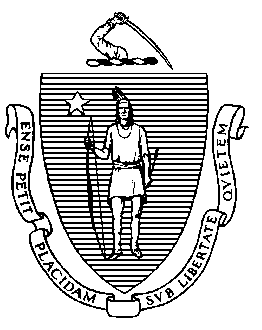 Elementary & Secondary Education75 Pleasant Street, Malden, Massachusetts 02148-4906	Telephone: (781) 338-3000	TTY: N.E.T. Relay 1-800-439-2370December 2014Dear Members of the General Court:I am pleased to submit this Report to the Legislature: Charter School Data Annual Report for 2013-2014. The charter school enrollment data provided in this report was compiled from the Department’s Student Information Management System (SIMS). Data profiles of each charter school for FY2014 (school year 2013-2014) as well as prior years are available on the Department’s School and District Profiles website at District and School Profiles.If you have any questions about this report, please feel free to contact Cliff Chuang, Associate Commissioner of the Office of Charter Schools and School Redesign at cchuang@doe.mass.edu or at 781-338-3227.Sincerely,Mitchell D. Chester, Ed.D.Commissioner of Elementary and Secondary EducationTable of ContentsIntroduction	1Subgroup Percentages	2IntroductionThe Department of Elementary and Secondary Education (“the Department”) respectfully submits this Report to the Legislature: Charter School Data Annual Report for FY2014 pursuant to the requirement under G.L. c. 71, § 89(kk) that states:The commissioner shall collect data on the racial, ethnic and socio-economic make-up of the student enrollment of each charter school in the commonwealth. The commissioner shall also collect data on the number of students enrolled in each charter school who have individual education plans pursuant to chapter 71B and those requiring English language learners programs under chapter 71A. The commissioner shall file said data annually with the clerks of the house and senate and the joint committee on education not later than December 1.The charter school enrollment data for FY2014, compiled from the Department’s Student Information Management System (SIMS) information collection, is provided in the following table. Data profiles of each charter school for FY2014 and prior years are available at District and School Profiles1 on the Department’s website. Subgroup Percentages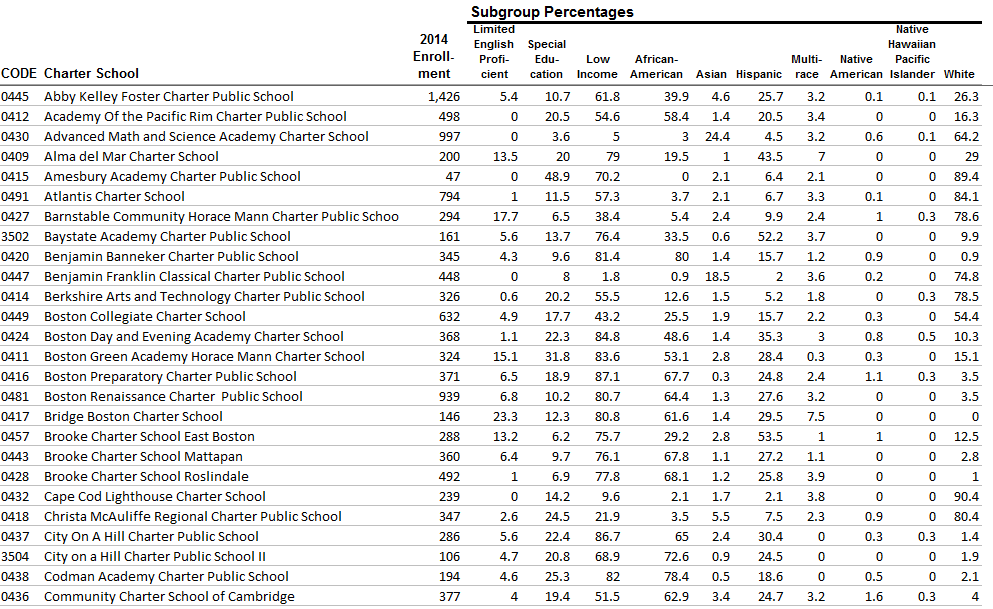 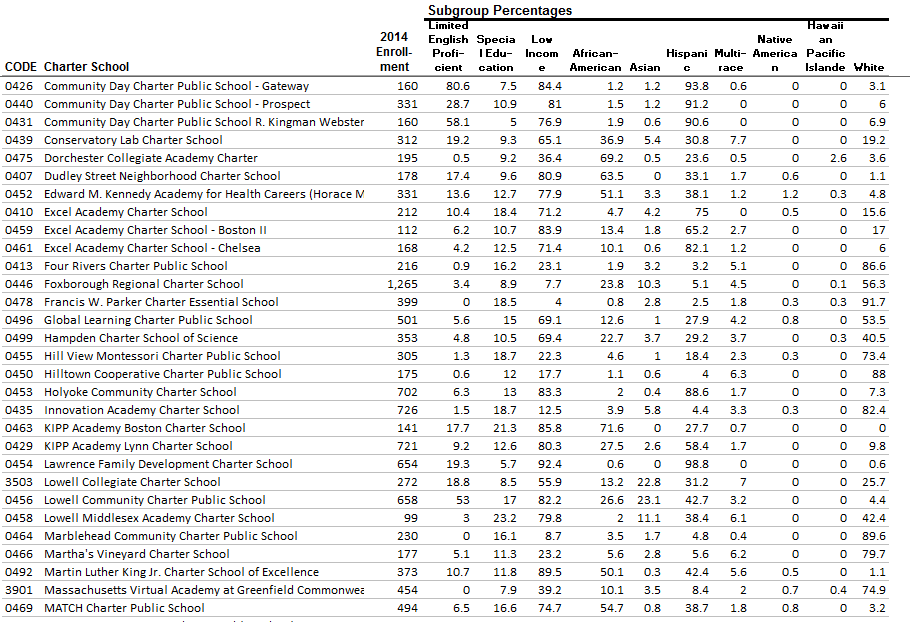 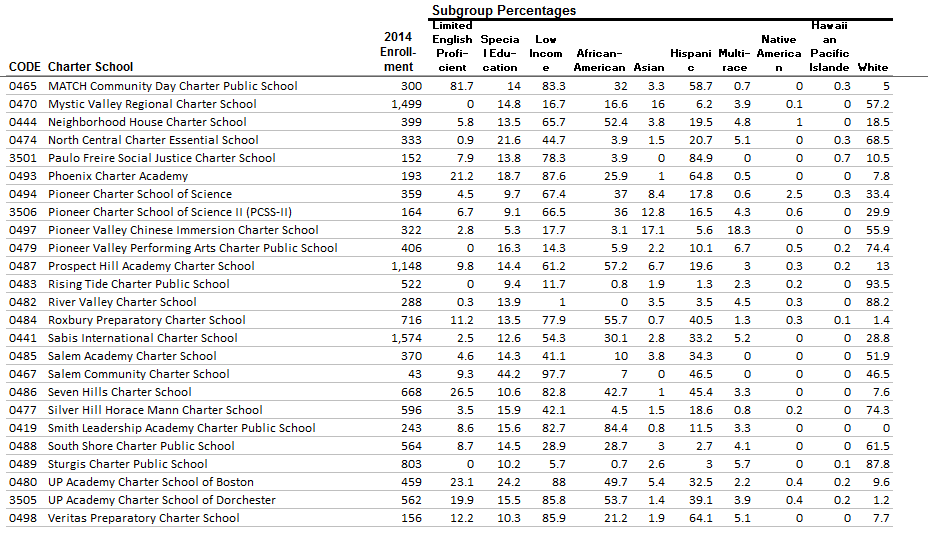 	Subgroup Percentag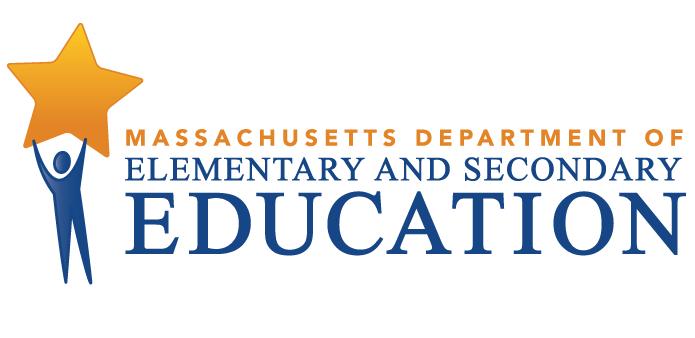 Charter School Data Annual Report2014 Charter School Enrollment Data [G.L. c. 71, § 89(kk)]December 2014Massachusetts Department of Elementary and Secondary Education75 Pleasant Street, -4906Phone 781-338-3000  TTY: N.E.T. Relay 800-439-2370www.doe.mass.eduThis document was prepared by the 
Massachusetts Department of Elementary and Secondary EducationMitchell D. Chester, Ed.D.Commissioner Board of Elementary and Secondary Education MembersMs. Margaret McKenna, Chair, BostonDr. Vanessa Calderón-Rosado, MiltonMs. Harneen Chernow, Jamaica PlainMs. Katherine Craven, BrooklineMs. Karen Daniels, MiltonDr. Matthew Malone, Secretary of Education, RoslindaleMr. James Morton, SpringfieldDr. Pendred Noyce, WestonMr. David Roach, Sutton Ms. Mary Ann Stewart, LexingtonMr. Donald Willyard, Chair, Student Advisory Council, RevereMitchell D. Chester, CommissionerSecretary to the BoardThe Massachusetts Department of Elementary and Secondary Education, an affirmative action employer, is committed to ensuring that all of its programs and facilities are accessible to all members of the public. We do not discriminate on the basis of age, color, disability, national origin, race, religion, sex, gender identity, or sexual orientation.  Inquiries regarding the Department’s compliance with Title IX and other civil rights laws may be directed to the Human Resources Director, 75 Pleasant St., Malden, MA 02148-4906. Phone: 781-338-6105.© 2014 Massachusetts Department of Elementary and Secondary EducationPermission is hereby granted to copy any or all parts of this document for non-commercial educational purposes. Please credit the “Massachusetts Department of Elementary and Secondary Education.”This document printed on recycled paperMassachusetts Department of Elementary and Secondary Education75 Pleasant Street, -4906Phone 781-338-3000  TTY: N.E.T. Relay 800-439-2370www.doe.mass.edu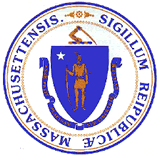 This document was prepared by the 
Massachusetts Department of Elementary and Secondary EducationMitchell D. Chester, Ed.D.Commissioner Board of Elementary and Secondary Education MembersMs. Margaret McKenna, Chair, BostonDr. Vanessa Calderón-Rosado, MiltonMs. Harneen Chernow, Jamaica PlainMs. Katherine Craven, BrooklineMs. Karen Daniels, MiltonDr. Matthew Malone, Secretary of Education, RoslindaleMr. James Morton, SpringfieldDr. Pendred Noyce, WestonMr. David Roach, Sutton Ms. Mary Ann Stewart, LexingtonMr. Donald Willyard, Chair, Student Advisory Council, RevereMitchell D. Chester, CommissionerSecretary to the BoardThe Massachusetts Department of Elementary and Secondary Education, an affirmative action employer, is committed to ensuring that all of its programs and facilities are accessible to all members of the public. We do not discriminate on the basis of age, color, disability, national origin, race, religion, sex, gender identity, or sexual orientation.  Inquiries regarding the Department’s compliance with Title IX and other civil rights laws may be directed to the Human Resources Director, 75 Pleasant St., Malden, MA 02148-4906. Phone: 781-338-6105.© 2014 Massachusetts Department of Elementary and Secondary EducationPermission is hereby granted to copy any or all parts of this document for non-commercial educational purposes. Please credit the “Massachusetts Department of Elementary and Secondary Education.”This document printed on recycled paperMassachusetts Department of Elementary and Secondary Education75 Pleasant Street, -4906Phone 781-338-3000  TTY: N.E.T. Relay 800-439-2370www.doe.mass.eduThis document was prepared by the 
Massachusetts Department of Elementary and Secondary EducationMitchell D. Chester, Ed.D.Commissioner Board of Elementary and Secondary Education MembersMs. Margaret McKenna, Chair, BostonDr. Vanessa Calderón-Rosado, MiltonMs. Harneen Chernow, Jamaica PlainMs. Katherine Craven, BrooklineMs. Karen Daniels, MiltonDr. Matthew Malone, Secretary of Education, RoslindaleMr. James Morton, SpringfieldDr. Pendred Noyce, WestonMr. David Roach, Sutton Ms. Mary Ann Stewart, LexingtonMr. Donald Willyard, Chair, Student Advisory Council, RevereMitchell D. Chester, CommissionerSecretary to the BoardThe Massachusetts Department of Elementary and Secondary Education, an affirmative action employer, is committed to ensuring that all of its programs and facilities are accessible to all members of the public. We do not discriminate on the basis of age, color, disability, national origin, race, religion, sex, gender identity, or sexual orientation.  Inquiries regarding the Department’s compliance with Title IX and other civil rights laws may be directed to the Human Resources Director, 75 Pleasant St., Malden, MA 02148-4906. Phone: 781-338-6105.© 2014 Massachusetts Department of Elementary and Secondary EducationPermission is hereby granted to copy any or all parts of this document for non-commercial educational purposes. Please credit the “Massachusetts Department of Elementary and Secondary Education.”This document printed on recycled paperMassachusetts Department of Elementary and Secondary Education75 Pleasant Street, -4906Phone 781-338-3000  TTY: N.E.T. Relay 800-439-2370www.doe.mass.edu